(Nadpis napsat do sešitu) Přírodní krajinné sféry Země. 			(16. – 20. 11. 2020)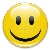 Členění krajinné sféry (vytvořit zápis do sešitu)sociální – obor zabývající se studiem lidské činnosti na konkrétním území (propojenost mezi lidskou společností a přírodní krajinou)geografie obyvatelstvageografie cestovního ruchuekonomická geografie historická geografiekulturní geografiegeografie sídelpřírodní (všechno související s přírodou)krajina kulturníkrajina přírodníneporušená krajina – krajina si žije vlastním životem, nezasahuje člověk (potok, rybník, les)kulturní krajina – krajina přeměněná zásahem člověka (přehrada, park, zorané pole)Úkol č. 1: Pokuste se sami definovat dělení přírodních složek. (učebnice Taktik - str. 40) (vysvětlit svými slovy a vypiš do sešitu – nepřekreslovat tabulku a neopisovat všechno – vypíchnout nejdůležitější)Úkol č. 2: Co je to Litosféra?Litosféra = kamenný (pevný) obal Země. Je to tedy ta část zemského tělesa, která je v pevném stavu. Do litosféry se řadí zemská kůra a dále část svrchního zemského pláště (tj. pouze ta část, která je v pevném stavu).Litosféra ovšem není souvislá, neboť je rozlámána na velké bloky – litosférické (tektonické) desky. Litosférické desky se pomalu pohybují (rychlostí řádově několik centimetrů za rok), jako by plavaly, po plastické ploše, astenosféře. Jsou tvořeny pevnou, neroztavenou horninou. Mocnost litosférických desek je různá. Staré kontinentální desky mohou mít mocnost až 200 kilometrů, mladé oceánské i méně než 15 kilometrů. Úkol č. 3: Překresli obrázek č. 3 na str. 41 učebnice Taktik - Vrstvy zemského tělesa – nezapomeň na popis.Přírodní krajinné sféry Země.Pročíst a pozorně prostudovat učebnici Fraus na str. 39 – 45 a zamyslete se nad otázkami za textem (str. 40, 41, 42, 44, 45) – vypsat do sešitu.Použijte Školní Atlas Světa, Geologická mapa str. 14 – 15 a vývoj a pohyb kontinentů.Ukažte si litosférické desky v atlase a vypište je do sešitu: Velké desky 						Malé desky Tichomořská deska				- NazcaSeveroamerická					- KokosováJihoamerická					- FilipínskáEuroasijská					- ArabskáAfrická						- HelénskáIndo-australská deska, 				- Karibská       někdy rozdělená: Indická				- Karolinská  	             Australská			- EgejskáAntarktická					- Juan de FugaÚkol č. 4: Najděte si hlavní město Portugalska ve Školním Atlase Světa na mapě str. 25 a napište vzdušnou vzdálenost k ostatním hlavním městům Evropy: Kontrolu provedeme ve středu na online hodině. J. Kuděla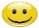 Hlavní město PortugalskaHledané Hlavní město Vzdálenost v cm na mapěVzdálenost v kilometrechLisabonŠvýcarsko - BernZaokrouhlit na 11 cm1 650 kmLisabonŠvédsko - LisabonTurecko - LisabonRusko - LisabonUkrajina - 